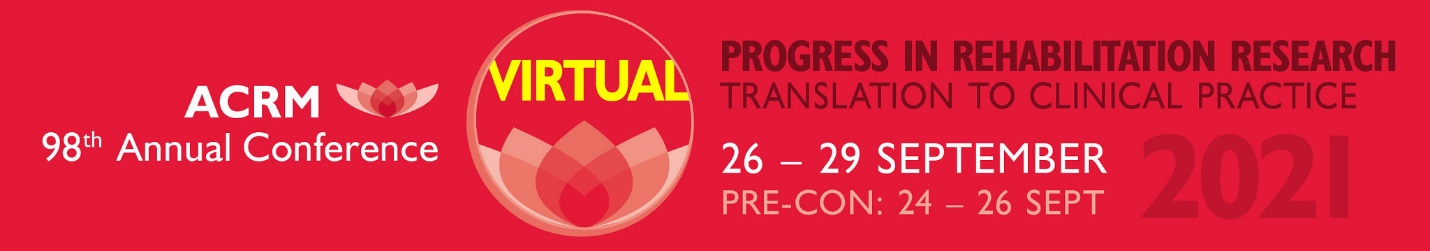 Guidelines for Speakers
All recommendations for patient care in accredited continuing education must be based on current science, evidence, and clinical reasoning, while giving a fair and balanced view of diagnostic and therapeutic options.All scientific research referred to, reported, or used in accredited education in support or justification of a patient care recommendation must conform to the generally accepted standards of experimental design, data collection, analysis, and interpretation.Although accredited continuing education is an appropriate place to discuss, debate and explore new and evolving topics, these areas need to be clearly identified as such within the program and individual presentations. Topics must be discussed without advocating for, or promoting, practices that are not, or not yet, adequately based on current science, evidence, and clinical reasoning.Credit will not be awarded to any education that advocates for unscientific approaches to diagnosis or therapy, or if their education promotes recommendations, treatment, or manners of practicing healthcare that are determined to have risks or dangers that outweigh the benefits or are known to be ineffective in the treatment of patients.Accredited education must be free of marketing or sales of products or services. Faculty must not actively promote or sell products or services that serve their professional or financial interests during accredited educationCommercial support must be disclosed to the learner. Commercial support would be any monetary or in-kind support received from any entity producing, marketing, re-selling or distributing health care goods or services consumed by, or used on, patients. Private foundations, government agencies, hospital systems are not considered commercial entities.All speakers must sign a disclosure statement regarding the existence of any relevant financial interest and/or other relationship(s) they and/or their spouse/legally recognized domestic partner might have with the manufacturer(s) or provider(s) of any commercial product(s) or service(s)All relevant financial relationships must be disclosed to learners. Presenters must include a conflict-of-interest slide as part of their presentations even when there is nothing to disclose.
The slide should contain:The names of the individuals with relevant financial relationships. The names of the ineligible companies* with which they have relationships. The nature of the relationships. A statement that all relevant financial relationships have been mitigated (this   statement will be added to your slide by the reviewer and must be included in the presentation deck).If no conflict exists this must be disclosed as wellExample – Conflict:
Dr. Smith has disclosed that she is a speaker for XYZ company and is a board member of ABC corporation.Example – No Conflict
Dr. Smith has no financial conflict of interest relevant to this activity.